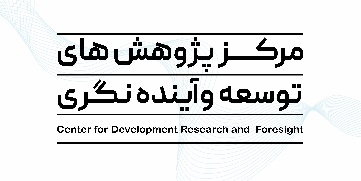 فرم درخواست پرداختدبیر / رئیس محترم گروه پژوهشیبا سلام و احترام؛در اجرای مفاد قـرارداد شماره  ......... مــورخ............ به مبلغ.......... ریال با عنــایت به انجام خـدمات پیوست، خواهشمنــد است با توجـه به میزان پیشرفت ....... درصدی از کل قرارداد، دستور فرمایید نسبت به پرداخت حق‌الزحمه مربوط به این دوره به مبلغ........ ریال اقدام لازم به عمل آید. لازم به ذکر است تا این تاریخ با احتساب این مرحله،   ...... درصد از کل قرارداد به انجام رسیده است.نام و نام خانوادگی مجری (پژوهشگر): 			امضاء در اجرای مفاد قـرارداد شماره  ......... مــورخ............ به مبلغ.......... ریال با عنــایت به انجام خـدمات پیوست، خواهشمنــد است با توجـه به میزان پیشرفت ....... درصدی از کل قرارداد، دستور فرمایید نسبت به پرداخت حق‌الزحمه مربوط به این دوره به مبلغ........ ریال اقدام لازم به عمل آید. لازم به ذکر است تا این تاریخ با احتساب این مرحله،   ...... درصد از کل قرارداد به انجام رسیده است.نام و نام خانوادگی مجری (پژوهشگر): 			امضاء معاونت پژوهشی و آموزش (دفتر خدمات پژوهشی و کاربست یافته‌های پژوهشی)با سلام و احترام؛نظر به مشورت با اعضای محترم گروه پژوهشی و ناظر علمی قرارداد و بررسی مستندات مربوطه، میزان پیشرفت ............. درصد از کل قرارداد، تایید میگردد.نام و نام خانوادگی دبیر گروه پژوهشی:			امضاء رئیس محترم مرکز پژوهش‌های توسعه و آینده‌نگریبا سلام و احترام؛با عنایت به گزارش پیشرفت پروژه اقای / خانم  .............................. مجری قرارداد یادشده، با توجه به بررسی‌های انجام شده پیشرفت خدمات انجام‌شده به میزان ............... درصد از کل قرارداد مورد تأیید می‌باشد. خواهشمند است در صورت موافقت دستور فرمایید نسبت به پرداخت حق‌الزحمه اقدام لازم به عمل آید.󠅆 پرداخت حسن انجام کار و آزادسازی وثیقه بلامانع است.نام و نام خانوادگی نماینده معاونت پژوهشی و آموزش:			امضاءمعاونت توسعه منابع انسانی و پشتیبانی (مدیریت امور مالی)با سلام و احترام؛با عنایت به تأیید ناظر قرارداد و پیشرفت پروژه به میزان......... درصد از کل قرارداد، نسبت به پرداخت حق‌الزحمه مجریِ قرارداد، با رعایت ضوابط و مقررات، اقدام لازم به عمل آید.󠅆 پرداخت حسن انجام کار و آزادسازی وثیقه بلامانع است.نام و نام خانوادگی رئیس مرکز: 		                                        	امضاء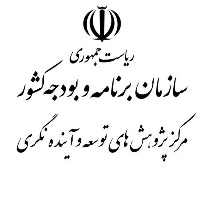 فرم گزارش عملکردنام و نام خانوادگینام گروه پژوهشیشماره قراردادمبلغ کل قرارداد (ریال)شرح خدمات مندرج در قراردادناظر قرارداددوره ارائه گزارششرح اقدامات پژوهشی*شرح سایر اقداماتدرصد پیشرفت در این دورهدرصد پیشرفت از کل، تا این مرحلهسایر ملاحظات